No. 53.03.0000.090.07.018.19-167                                                 	Date: 31 May 2020CORRIGENDUM OF INVITATION FOR TENDER (IFT)In reference to the ‘Invitation for Tender (IFT)’ for (i) Supply & Installation of Computers and Accessories (Package No. G2-2-2) and (ii) Supply of Training Bags (Package No. G22) published in the national daily newspapers; some changes have been done as follows:(i) Supply & Installation of Computers and Accessories (Package No. G2-2-2)  	Ref. No. 53.03.0000.090.07.018.19-141, Date: 18 March 2020 	Published in the Daily Jugantor and Financial Express on 19 March 2020(ii) Supply of Training Bags (Package No. G22)	Ref. No. 53.03.0000.090.07.022.20-154, Date: 25 March 2020	Published in the Daily Jugantor and Financial Express on 26 March 2020All other Terms & Conditions will remain same.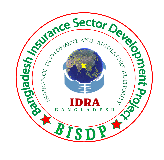 Government of the People's Republic of BangladeshOffice Of The Project DirectorBangladesh Insurance Sector Development ProjectInsurance Development and Regulatory AuthorityFinancial Institutions Division, Ministry of Finance Jiban Bima Tower Bhaban, Front Block (5th Floor) 10, Dilkusha C/A, Dhaka-1000E-mail: pd.bisdproject@gmail.com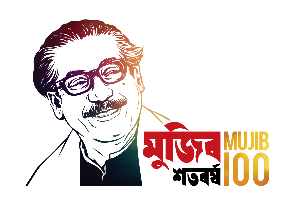 Sl. No.DescriptionPreviousChanged1.Tender Last Selling Date & Time13 April 202005.00 PM 10 June 202005.00 PM2.Pre-Tender Meeting Date & Time02 April 202011.00 AM07 June 202011.00 AM3.Tender Submission Date & Time15 April 202001.00 PM11 June 202001.00 PM4.Tender Opening Date & Time15 April 202002.00 PM11 June 202002.00 PMSl. No.DescriptionPreviousChanged1.Tender Last Selling Date & Time26 April 202003.00 PM 10 June 202005.00 PM2.Tender Submission Date & Time27 April 202011.00 AM11 June 202012.00 PM3.Tender Opening Date & Time27 April 202012.00 PM11 June 202001.00 PM(Md. Nayeb Ali Mondal)(Joint Secretary)Project DirectorPh: +88-02-9514963e-mail: pd.bisdproject@gmail.com